Zadania dla klasy 4 i 5W pierwszym tygodniu utrwalaj działania pisemne na liczbach. Ćwicz również tabliczkę mnożenia.W następnym tygodniu zamieszczę kolejne zadania do wykonania.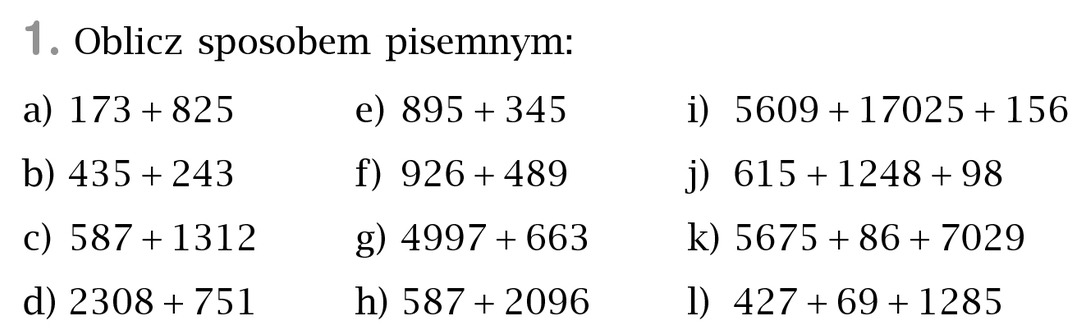 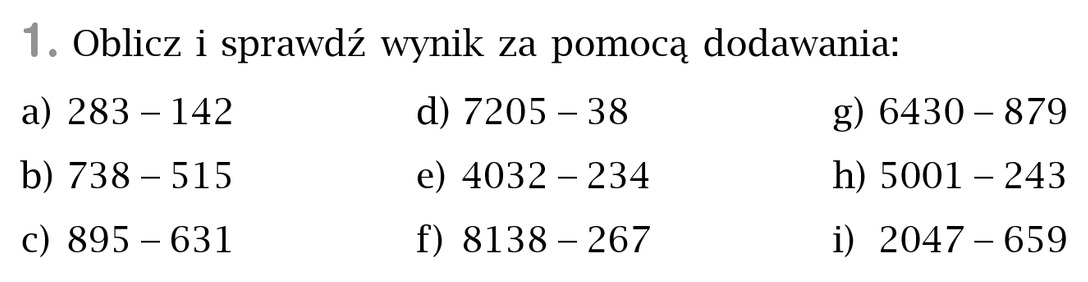 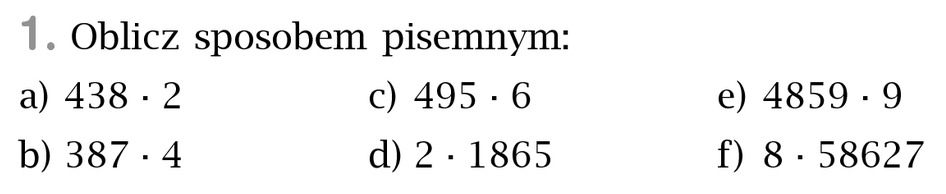 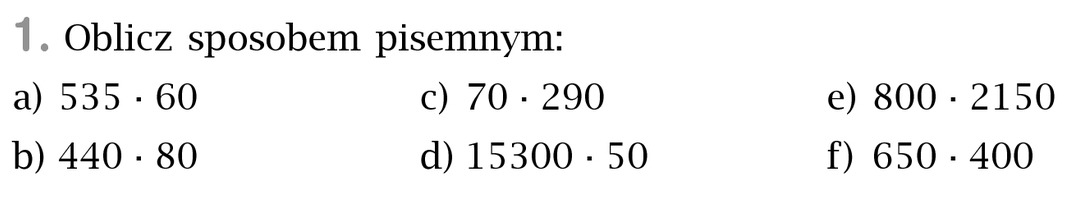 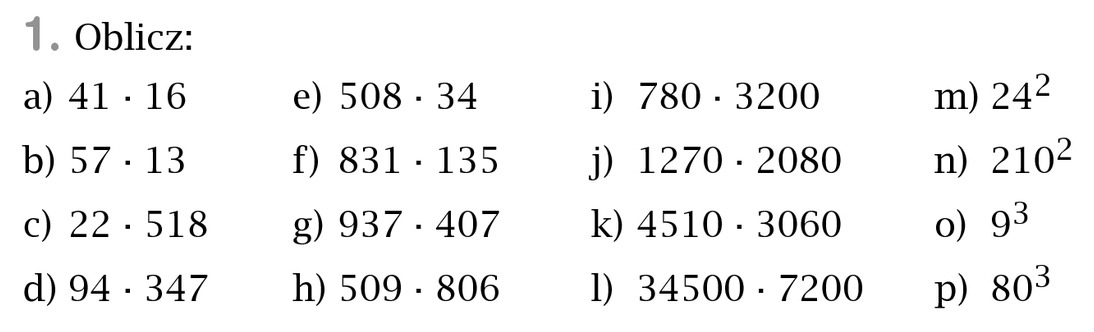 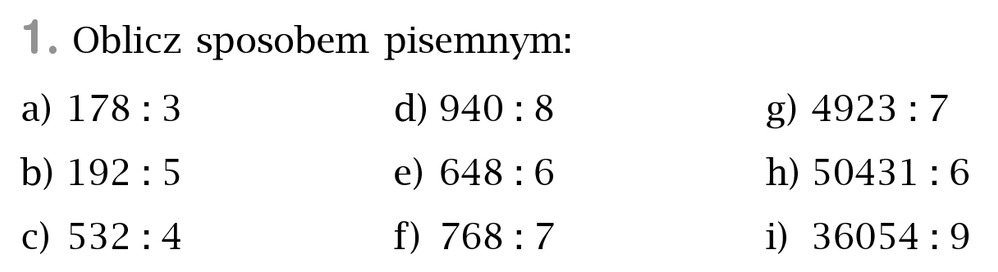                                                                                                                           Grażyna Siółkowska